www.bolcsesz.uni-miskolc.hu –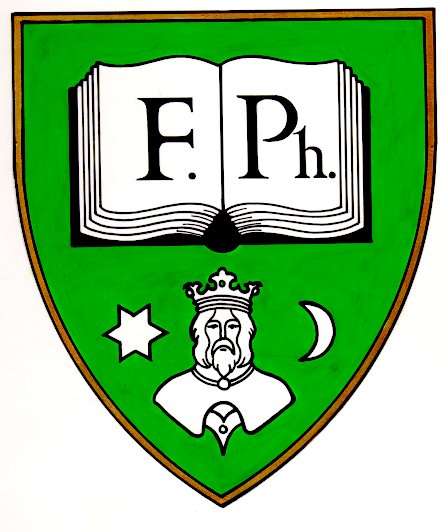 Miskolci EgyetemBölcsészettudományi KarTANRENDA 2021 szeptemberében beiratkozott hallgatók számáraSzociológia alapszak (BA)A Miskolci Egyetem Bölcsészettudományi KaránakDékáni HivatalaDékánDr. Illésné dr. Kovács Mária
egyetemi docens
tel.: 46/565111, 1497-es mellék
e-mail: illesnekovacs.maria@uni-miskolc.hu DékánhelyettesDr. Kecskés Judit
egyetemi docens, tanulmányi dékánhelyettes
tel.: 46/565111, 2013-as mellék
e-mail: kecskes.judit@uni-miskolc.huA Dékáni Hivatal vezetőjeBorbás Emese
tel: 46/565111, 2226-os mellék
e-mail: borbas.emese@uni-miskolc.hu 
Kari Neptun-felelősNehaj Judit
tel: 46/565-111/2014-es mellék
e-mail: boljutka@uni-miskolc.hu
Kari ÜgyintézőKonyha Andrea
tel: 46/565-111/2015-ös mellék
e-mail: bolkandi@uni-miskolc.hu
Egyetemünkön a tanulmányi ügyintézés, a hallgatói nyilvántartás az Oktatási és Minőségbiztosítási Igazgatóságon történik: A/1-es épület mfsz. 17. Ennek megfelelően a hallgató jogviszonyával, tanulmányaival kapcsolatos bármilyen igazolást is az Oktatási és Minőségbiztosítási Igazgatóság állít ki. Honlap: http://www.uni-miskolc.hu/hkÜgyfélfogadási rend:Hétfő: 9.00 – 11.00-igKedd: 13.00 – 15.00-igSzerda: 9.00 – 11.00-igCsütörtök: 13.00 – 15.00-igPéntek: 9.00 – 11.00-igA Miskolci Egyetem Bölcsészettudományi Karának IntézeteiA Miskolci Egyetem Bölcsészettudományi Karának képzéseiTisztelt Hallgató!A Miskolci Egyetem Bölcsészettudományi Karának Tanrendje tartalmazza mindazt a tudnivalót, amely Önt segíti tanulmányai során.A Tanrend az adott szak mintatantervét tartalmazza, melyet követve teljesítheti a képzési időre megadott kreditszámot.A BA szintű diploma kézhezvételéhez 180 kreditpont megszerzése kötelező.Felhívom a figyelmét arra, hogy a 87/2015. (IV. 9.) kormányrendelet 54.§ (1) bekezdésével összhangban az ajánlott tantervben – az osztatlan tanárképzésben az összefüggő egyéni iskolai gyakorlat kivételével – az egyes félévek kreditértéke 30 kredit +/- 3 kredit, amely biztosítja az Ön számára tanulmányaiban az optimális előrehaladást.További információt az adott Intézetektől, illetve az Oktatási és Minőségbiztosítási Igazgatóságtól kaphat.A Miskolci Egyetem Szervezeti és Működési Szabályzatának III. kötete a Hallgatói Követelményrendszer, mely tanulmányi adminisztrációs ügyekben eligazítást nyújt. Kérem, a szabályzatot szíveskedjék alaposan átolvasni s az abban foglaltakat követni (https://www.uni-miskolc.hu/files/2835/HKR%20257_2020..pdf). Tanulmányaihoz sok sikert kívánunk!A Bölcsészettudományi Kar vezetőségeA diplomaszerzés nyelvvizsga követelményei és egyéb fontos tanulmányi információkA diplomaszerzés nyelvvizsga követelményei a 18/2016. (VIII. 5.) EMMI rendelet szabályozza: Az alapfokozat megszerzéséhez egy élő idegen nyelvből államilag elismert középfokú (B2) komplex típusú nyelvvizsga vagy azzal egyenértékű érettségi bizonyítvány vagy oklevél megszerzése szükséges.A diplomaszerzéshez szükséges szakdolgozat készítéséről külön szabályzat rendelkezik: Miskolci Egyetem Bölcsészettudományi Kar Hallgatói Követelményrendszer Szakdolgozatkészítési Szabályzata, amelyet a BTK honlapjáról tölthet le.A képzések közti átjelentkezésről a Kari Hallgatói Követelményrendszer (KHKR) rendelkezik: alap- és mesterképzési szakokra átvétel csak azonos képzési szinten és azonos képzési területen belül történhet. Ennek részleteit a HKR vonatkozó §-a tartalmazza. Az államilag támogatott/állami (rész)ösztöndíjas és költségtérítéses/önköltséges képzési forma közötti átsorolás rendjéről a HKR vonatkozó §-a rendelkezik, amelyekből a figyelmébe ajánlom, hogy a 2016/2017. tanév I. félévétől – és ezt követően felmenő rendszerben – hallgatói jogviszonyt létesítő, Nftv. hatálya alá tartozó állami (rész)ösztöndíjas hallgatóról, ha a tanév végén a Oktatási és Minőségbiztosítási Igazgatóság megállapítja, hogy az utolsó két olyan félév átlagában, amelyben hallgatói jogviszonya nem szünetelt, nem szerzett legalább tizennyolc kreditet vagy nem érte el a 87/2015. (IV.9.) Kormány rendelet 10. számú mellékletében megállapított súlyozott tanulmányi átlagot, tanulmányait a következő tanévben csak önköltséges képzésben folytathatja.A hallgató beiratkozási és bejelentkezési kötelezettségeit a HKR vonatkozó §-a szabályozza. Felhívom a figyelmét arra, hogy aktívnak csak akkor minősül az Ön féléve, ha a Neptun-rendszerben elektronikusan bejelentkezik és legalább egy tantárgyat felvesz.A Kar alapszakos és osztatlan képzésben részt vevő nappali tagozatos hallgatói számára a testnevelés órákon való részvétel 2 félévig kötelező. A rendszeres testmozgás lehetőségét ezen felül önköltséges szolgáltatásként a Testnevelési Intézeti Tanszék biztosítja.A záróvizsga A záróvizsga szerkezeteI. Szakdolgozat védése: (A hallgató által készített szakdolgozatot a témavezető és az intézetigazgató által kijelölt opponens véleményezi. Javaslatuk alapján a szakdolgozat érdemjegyét a Záróvizsga Bizottság állapítja meg. Szakdolgozati témakör elsősorban a hallgató által választott differenciált ismeretkör tematikájával összhangban választható.)II. A szóbeli záróvizsga tételei a KKK elméleti ismeretkörei alapján kerültek kialakításra. A tételsor elérhető az Alkalmazott Társadalomtudományok Intézete honlapjáról:
https://atti.uni-miskolc.hu/kepzesek.htm Az ismeretkörök:1. Szociológiatörténet és Társadalomelmélet2. Szociológia módszertan3. Választható szakszociológiákA záróvizsga érdemjegye a szakdolgozat védése és a húzott tételről adott szóbeli felelet alapján kerül kialakításra, mely a diploma minősítésének alapját is képezi. Az oklevél eredmények kiszámítási módja megegyezik a záróvizsga eredményének kiszámítási módjával, melyet a Bölcsészettudományi Kar Hallgatói Követelményrendszere szabályzatának 1. sz. melléklete tartalmaz. (https://web.uni-miskolc.hu/files/1084/BTK%20kari%20HKR%20284_2019.pdf).Szociológia alapképzési szak mintatanterveNappali tagozatos Érvényes: 2021 szeptemberétőlAlkalmazott Társadalomtudományok IntézeteAntropológiai és Filozófiai Tudományok IntézeteMagyar Nyelv- és Irodalomtudományi IntézetModern Filológiai IntézetTanárképző IntézetTörténettudományi IntézetBA alapszakokMA mesterszakokMA mesterszakokanglisztikafilozófiafilozófiagermanisztikafordító és tolmácsfordító és tolmácsgyógypedagógiaKözép-Európa tanulmányok (angol nyelven)Közép-Európa tanulmányok (angol nyelven)kulturális antropológiakulturális antropológiakulturális antropológiamagyar kulturális mediáció  kulturális mediáció nemzetközi tanulmányokmagyar nyelv- és irodalommagyar nyelv- és irodalompolitikatudományokpolitikatudomány politikatudomány régészetszociológia szociológia szabad bölcsészettörténelem történelem szociális munka (Miskolc, Ózd)szociológiatörténelemTanári mesterképzésTanári mesterképzésOsztatlan tanárképzésangol nyelv és kultúra tanáraangol nyelv és kultúra tanára(21 szakpár)egészségügyi tanáregészségügyi tanáretikatanáretikatanárföldrajztanárföldrajztanárközgazdásztanár (vállalkozási ismeretek tanára)közgazdásztanár (vállalkozási ismeretek tanára)magyartanármagyartanármédia-, mozgókép és kommunikáció tanármédia-, mozgókép és kommunikáció tanármérnöktanár (gépészet-mechatronika)mérnöktanár (gépészet-mechatronika)német nyelv és kultúra tanáranémet nyelv és kultúra tanáratörténelemtanár és állampolgári ismeretek tanáratörténelemtanár és állampolgári ismeretek tanáraNeptun
kódTantárgyHeti
óraszámBeszám.
kötelez.TárgyjegyzőKreditMegjegyzésElőfeltétel1. év 1. félév1. év 1. félév1. év 1. félév1. év 1. félév1. év 1. félév1. év 1. félév1. év 1. félév1. év 1. félévBTSCN1101Bevezetés a szociológiába2-0koll.Dr. habil. Szabó-Tóth Kinga4KötelezőBTSCN1102Szociológiatörténet I.2-0koll.Dr. Szepessy Péter4KötelezőBTSCN1103Szociológiatörténet I.0-2gyj.Dr. Szepessy Péter3KötelezőBTSCN1104Bevezetés a filozófiába2-0koll.Dr. habil. Gáspár Csaba3KötelezőBTSCN1105Bevezetés a kulturális antropológiába2-0koll.Dr. habil. Kotics József3KötelezőBTSCN1106Bevezetés a politikatudományba2-0koll.Dr. Fekete Sándor3KötelezőBTSCN1107Kutatásmódszertan 2-0koll.Dr. habil. Szabó-Tóth Kinga3KötelezőBTSCN1108Terepgyakorlat I. 0-2gyj.Gyukits György3KötelezőKritériumtárgyakKritériumtárgyakKritériumtárgyakKritériumtárgyakKritériumtárgyakKritériumtárgyakKritériumtárgyakKritériumtárgyakIdegen nyelv I. 0-2gyj.0KötelezőBTSCN1109Bevezetés a számítástechnikába0-2ai.Prof. Dr. Papp Attila0KötelezőSzabadon választható tárgyak, összesen 10 kredit értékben teljesítése kötelező a tanulmányok során. 
Ajánlott felvétel a félévben: 4 kreditSzabadon választható tárgyak, összesen 10 kredit értékben teljesítése kötelező a tanulmányok során. 
Ajánlott felvétel a félévben: 4 kreditSzabadon választható tárgyak, összesen 10 kredit értékben teljesítése kötelező a tanulmányok során. 
Ajánlott felvétel a félévben: 4 kreditSzabadon választható tárgyak, összesen 10 kredit értékben teljesítése kötelező a tanulmányok során. 
Ajánlott felvétel a félévben: 4 kreditSzabadon választható tárgyak, összesen 10 kredit értékben teljesítése kötelező a tanulmányok során. 
Ajánlott felvétel a félévben: 4 kreditSzabadon választható tárgyak, összesen 10 kredit értékben teljesítése kötelező a tanulmányok során. 
Ajánlott felvétel a félévben: 4 kreditSzabadon választható tárgyak, összesen 10 kredit értékben teljesítése kötelező a tanulmányok során. 
Ajánlott felvétel a félévben: 4 kreditSzabadon választható tárgyak, összesen 10 kredit értékben teljesítése kötelező a tanulmányok során. 
Ajánlott felvétel a félévben: 4 kreditBTSCNSZ01Európai uniós ismeretek2-0koll.Mihályi Helga2Szabadon vál.BTSCNSZ02Információs társadalom2-0koll.Mihályi Helga2Szabadon vál.BTSCNSZ06Kommunikációelmélet2-0koll.Dr. Osváth Andrea2Szabadon vál.Kredit összesen:Kredit összesen:Kredit összesen:Kredit összesen:Kredit összesen:301. év 2. félév1. év 2. félév1. év 2. félév1. év 2. félév1. év 2. félév1. év 2. félév1. év 2. félév1. év 2. félévBTSCN2201Szociológiatörténet II. 2-0koll.Dr. Szepessy Péter4KötelezőBTSCN2202Szociológiatörténet II. 0-2gyjDr. Szepessy Péter3KötelezőBTSCN1102BTSCN2203Társadalomelmélet I. 2-0kollSzirbik Gabriella3KötelezőBTSCN1103BTSCN2204Társadalomelmélet I. 0-2gyj.Szirbik Gabriella3KötelezőBTSCN2205A társadalomtudományok jogtudományi alapjai2-0koll.Dr. Havasi virág3KötelezőBTSCN2206A társadalomtudományok közgazdaságtani alapjai2-0kollDr. Havasi virág3KötelezőBTSCN2207Szociálpszichológia I. 2-0koll.Prof. Dr. Csepeli György3KötelezőBTSCN2208Szociálpszichológia I. 0-2gyj.Prof. Dr. Csepeli György2KötelezőBTSCN2210Szociológiai módszertan2-0koll.Dr. habil. Szabó-Tóth Kinga3KötelezőBTSCN1107BTSCN2211Szociológiai módszertan gyakorlat0-2gyj.Dr. habil. Szabó-Tóth Kinga2KötelezőBTSCN1107BTSCN2212Terepgyakorlat II.0-2gyj.Gyukits György3KötelezőKritériumtárgyakKritériumtárgyakKritériumtárgyakKritériumtárgyakKritériumtárgyakKritériumtárgyakKritériumtárgyakKritériumtárgyakIdegen nyelv II 0-2gyj.0KötelezőKredit összesen:Kredit összesen:Kredit összesen:Kredit összesen:Kredit összesen:322. év 1. félév2. év 1. félév2. év 1. félév2. év 1. félév2. év 1. félév2. év 1. félév2. év 1. félév2. év 1. félévBTSCN3301Szociológiatörténet III. 2-0koll.Dr. Szepessy Péter4KötelezőBTSCN2202BTSCN3302Szociológiatörténet III. 0-2gyjDr. Szepessy Péter3KötelezőBTSCN2203BTSCN3303Társadalomelmélet II. 2-0kollMihályi Helga3KötelezőBTSCN2204BTSCN3304Társadalomelmélet II. 0-2gyj.Mihályi Helga3KötelezőBTSCN2205BTSCN3305Társadalomtörténet2-0kollDr. Szepessy Péter3KötelezőBTSCN3306Szociálpszichológia II. 2-0koll.Prof. Dr. Csepel György3KötelezőBTSCN2208BTSCN3307Szociálpszichológia II. 0-2gyj.Prof. Dr. Csepel György2KötelezőBTSCN2209BTSCN3308Demográfia2-0koll.Mihályi Helga3KötelezőBTSCN3309Módszertan gyakorlat I. (Adatgyűjtés 1)0-2gyj.Dr. habil. Szabó-Tóth Kinga3KötelezőBTSCN1106BTSCN3310Módszertan gyakorlat V. (Projektgenerálás)0-2gyj.Dr. habil. Szabó-Tóth Kinga3KötelezőBTSCN1106BTSCN331Terepgyakorlat III.0-2gyj.Gyukits György3KötelezőKredit összesen:Kredit összesen:Kredit összesen:Kredit összesen:Kredit összesen:332. év 2. félév2. év 2. félév2. év 2. félév2. év 2. félév2. év 2. félév2. év 2. félév2. év 2. félév2. év 2. félévBTSCN4401Családszociológia2-0koll.Dr. habil. Szabó-Tóth Kinga3KötelezőBTSCN4402Kultúraszociológia2-0koll.Dr. Havasi Virág3KötelezőBTSCN4403Művészetszociológia2-0koll.Dr. Havasi Virág3KötelezőBTSCN4404Oktatásszociológia2-0koll.Prof. Dr. Papp Attila3KötelezőBTSCN4405Tudományszociológia2-0koll.Dr. Szepessy Péter3KötelezőBTSCN4406Mai magyar társadalom2-0koll.Mihályi Helga3KötelezőBTSCN4407Társadalmi struktúra és rétegződés 2-0koll.Dr. habil. Szabó-Tóth Kinga3KötelezőBTSCN4408Módszertan gyakorlat II. (Adatgyűjtés 2)0-2gyj.Prof. Dr. Papp Attila3KötelezőBTSCN1106BTSCN4409Módszertan gyakorlat VI. (Pályázás, monitoring)0-2gyj.Dr. habil. Szabó-Tóth Kinga3KötelezőBTSCN1106BTSCN4410Terepgyakorlat IV.0-2gyj.Gyukits György3KötelezőKredit összesen:Kredit összesen:Kredit összesen:Kredit összesen:Kredit összesen:303. év 1. félév3. év 1. félév3. év 1. félév3. év 1. félév3. év 1. félév3. év 1. félév3. év 1. félév3. év 1. félévBTSCN5501Gazdaságszociológia2-0koll.Mihályi Helga3KötelezőBTSCN5502Tömegkommunikáció szociológiája2-0koll.Dr. Osváth Andrea3KötelezőBTSCN5503Vallásszociológia2-0koll.Dr. Szepessy Péter3KötelezőBTSCN5504Módszertan gyakorlat III. (Adatfeldolgozás 1.)0-2gyj.Prof. Dr. Papp Attila3KötelezőBTSCN1106BTSCN5505Módszertan gyakorlat VII. (Projekt menedzselés, kutatásszervezés)0-2gyj.Dr. Havasi Virág3KötelezőBTSCN1106BTSCN5506Módszertan gyakorlat VIII.(Digitalizálás, weblap szerkesztés)0-2gyj.Dr. Faragó László3KötelezőBTSCN1106BTSCN5507Terepgyakorlat V.0-2gyj.Gyukits György3KötelezőSzakdolgozatíráshoz kapcsolódó tárgyakSzakdolgozatíráshoz kapcsolódó tárgyakSzakdolgozatíráshoz kapcsolódó tárgyakSzakdolgozatíráshoz kapcsolódó tárgyakSzakdolgozatíráshoz kapcsolódó tárgyakSzakdolgozatíráshoz kapcsolódó tárgyakSzakdolgozatíráshoz kapcsolódó tárgyakSzakdolgozatíráshoz kapcsolódó tárgyakBTSCN5508Szakdolgozatíró szeminárium I.0-2gyj.Dr. habil. Szabó-Tóth Kinga2KötelezőBTSCN5509Szakdolgozati konzultáció I.0-2gyj.Intézeti oktatók3KötelezőSzabadon választható tárgyak, összesen 10 kredit értékben teljesítése kötelező a tanulmányok során. 
Ajánlott felvétel a félévben: 2 kreditSzabadon választható tárgyak, összesen 10 kredit értékben teljesítése kötelező a tanulmányok során. 
Ajánlott felvétel a félévben: 2 kreditSzabadon választható tárgyak, összesen 10 kredit értékben teljesítése kötelező a tanulmányok során. 
Ajánlott felvétel a félévben: 2 kreditSzabadon választható tárgyak, összesen 10 kredit értékben teljesítése kötelező a tanulmányok során. 
Ajánlott felvétel a félévben: 2 kreditSzabadon választható tárgyak, összesen 10 kredit értékben teljesítése kötelező a tanulmányok során. 
Ajánlott felvétel a félévben: 2 kreditSzabadon választható tárgyak, összesen 10 kredit értékben teljesítése kötelező a tanulmányok során. 
Ajánlott felvétel a félévben: 2 kreditSzabadon választható tárgyak, összesen 10 kredit értékben teljesítése kötelező a tanulmányok során. 
Ajánlott felvétel a félévben: 2 kreditSzabadon választható tárgyak, összesen 10 kredit értékben teljesítése kötelező a tanulmányok során. 
Ajánlott felvétel a félévben: 2 kreditBTSCNSZ07Szociális munka0-2gyj.Dr. Kozma Judit2Szabadon vál.Kredit összesen:Kredit összesen:Kredit összesen:Kredit összesen:Kredit összesen:283. év 2. félév3. év 2. félév3. év 2. félév3. év 2. félév3. év 2. félév3. év 2. félév3. év 2. félév3. év 2. félévBTSCN2209Társadalomstatisztika0-2gyj.Prof. Dr. Papp Attila3KötelezőBTSCN1107BTSCN6601Egészségszociológia2-0koll.Gyukits György3KötelezőBTSCN6602Jogszociológia2-0koll.Dr. Havasi Virág3KötelezőBTSCN6603Politikaszociológia2-0koll.Mihályi Helga3KötelezőBTSCN6604Módszertan gyakorlat IV. (Adatfeldolgozás 2.)0-2gyj.Gyukits György3KötelezőBTSCN1106BTSCN6605Terepgyakorlat VI.0-2gyj.Gyukits György3KötelezőSzakdolgozatíráshoz kapcsolódó tárgyakSzakdolgozatíráshoz kapcsolódó tárgyakSzakdolgozatíráshoz kapcsolódó tárgyakSzakdolgozatíráshoz kapcsolódó tárgyakSzakdolgozatíráshoz kapcsolódó tárgyakSzakdolgozatíráshoz kapcsolódó tárgyakSzakdolgozatíráshoz kapcsolódó tárgyakSzakdolgozatíráshoz kapcsolódó tárgyakBTSCN6606Szakdolgozatíró szeminárium II.0-2gyj.Dr. habil. Szabó-Tóth Kinga2KötelezőBTSCN6607Szakdolgozati konzultáció II.0-2gyj.Intézeti oktatók3KötelezőSzabadon választható tárgyak, összesen 10 kredit értékben teljesítése kötelező a tanulmányok során. Ajánlott felvétel a félévben: 4 kreditSzabadon választható tárgyak, összesen 10 kredit értékben teljesítése kötelező a tanulmányok során. Ajánlott felvétel a félévben: 4 kreditSzabadon választható tárgyak, összesen 10 kredit értékben teljesítése kötelező a tanulmányok során. Ajánlott felvétel a félévben: 4 kreditSzabadon választható tárgyak, összesen 10 kredit értékben teljesítése kötelező a tanulmányok során. Ajánlott felvétel a félévben: 4 kreditSzabadon választható tárgyak, összesen 10 kredit értékben teljesítése kötelező a tanulmányok során. Ajánlott felvétel a félévben: 4 kreditSzabadon választható tárgyak, összesen 10 kredit értékben teljesítése kötelező a tanulmányok során. Ajánlott felvétel a félévben: 4 kreditSzabadon választható tárgyak, összesen 10 kredit értékben teljesítése kötelező a tanulmányok során. Ajánlott felvétel a félévben: 4 kreditSzabadon választható tárgyak, összesen 10 kredit értékben teljesítése kötelező a tanulmányok során. Ajánlott felvétel a félévben: 4 kreditBTSCNSZ03Terület- és településfejlesztés0-2gyj.Mihályi Helga2Szabadon vál.BTSCNSZ04Szociálpolitika2-0kollSzirbik Gabriella2Szabadon vál.BTSCNSZ05Romológia2-0kollGyukits György2Szabadon vál.Kredit összesen:Kredit összesen:Kredit összesen:Kredit összesen:Kredit összesen:276 félév összes kreditje:6 félév összes kreditje:6 félév összes kreditje:6 félév összes kreditje:6 félév összes kreditje:180